Publicado en  el 18/02/2014 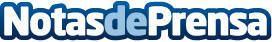 “El Madrigal es un campo ejemplar”El capitán del Villarreal, el mediocentro Bruno Soriano, destacó hoy que el club amarillo cuenta con una afición tranquila y modélica que siempre ha destacado por su deportividad. Datos de contacto:Villarreal CFNota de prensa publicada en: https://www.notasdeprensa.es/el-madrigal-es-un-campo-ejemplar_1 Categorias: Fútbol http://www.notasdeprensa.es